Name:Grade 2                                                         Date: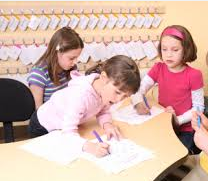 My Group Research Project on___________________________________Research Question:What kinds of living things can be found in the___________________________ habitat?Becoming an ExpertGroup Research PacketAn expert is someone who knows a lot about a particular thing. Follow these steps to become an expert. 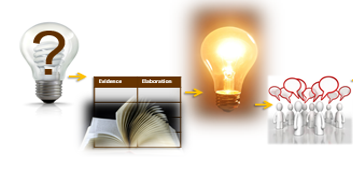 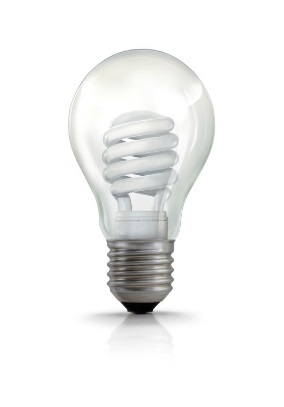 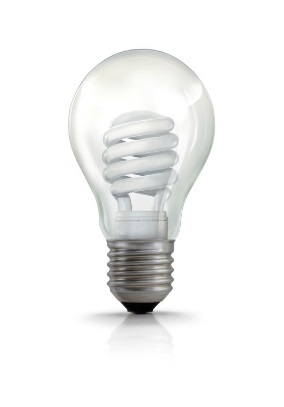 Read the research question below. What kinds of living things can be found in the ____________________________________habitat?Where might you find information to answer this question? Turn and share your ideas with a partner.With your partner, look through the source your teacher has given you. Then, discuss this question:How will this source help you answer your research question?It is important to list the sources you use, so you can remember where you got your information. Write the title and author of your source below. Title:__________________________________________________________________________________________________Author:____________________________________________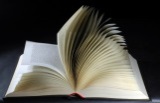 Ideas for a First Read:Listen carefully as your teacher reads aloud. Take turns reading, have each person read a sentence or paragraph. Choose one or two people to read aloud. The rest of the group reads along silently while listening.Listen to a recording of your book, reading along silently while you listen.From your source, chose 3 words that are important to understanding the text.On a sheet of paper, use your 3 words to write about the most important idea of the text. Write one sentence for each word.What did you learn that was new and important about the topic from this resource? Write, draw, or list what you learned from the text on your Rolling Knowledge Journal. Add to the journal you started with your class each time you use a new source. 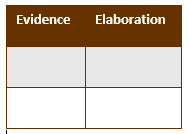 Together, look at the new public note chart that your teacher has made for your group. Discuss these questions:What is your Research Question? What kinds of information will go in each column?The __________________________
 has a diversity of living things.Get some sticky notes! With your group, reread part of the text. When you find some information that will help you answer your research question, mark it with a sticky note. You may want to assign each member of the group a different chapter to look in.Keep working until all the important information has been marked.Take turns sharing one piece of information that you found. Talk about what words or pictures to put on the public notes. Fill in the appropriate row on the chart. Keep sharing until all the information has been recorded.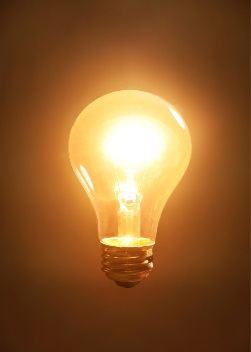 Look carefully at all of the evidence you have gathered. What is the “big idea” that came out of your research? Turn and talk to a partner.A focus statement tells what you have learned from your research in a single sentence. Your teacher and classmates will help you to write a focus statement below.Focus Statement:__________________________________________________________________________________________Work with a new source. Find information and mark it with sticky notes. Explain what you have found to the group and add to the public note chart.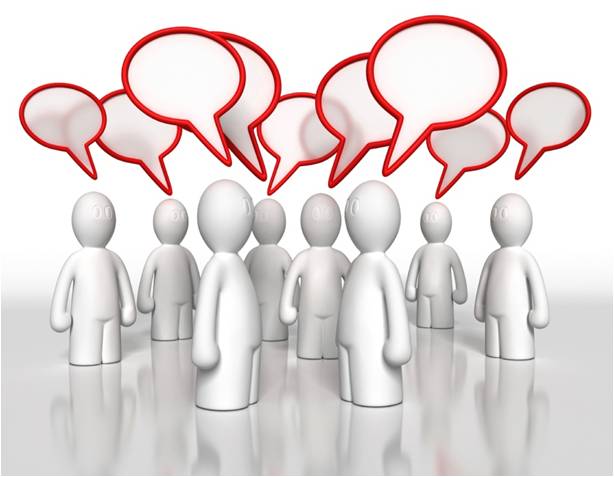 Draw and ExplainDraw:1. Fold your paper into quarters. Label the boxes 1, 2, 3 and 4 like this: 2. Draw and label a sketch of one piece of evidence you learned from your source in box #1.3. Continue to draw and label pieces of evidence in boxes 2, 3 and 4. 4. Be ready to share and explain the evidence to a partner. 5. Choose a partner in your group. It is best if your partner read a different chapter. 6. Take turns explaining the evidence you found in your reading.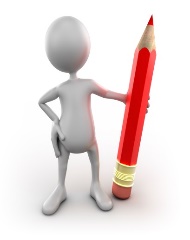 Sharing Your Expertise Record SheetBecoming an ExpertBecoming an ExpertBecoming an ExpertBecoming an ExpertCheck each step as you finish.                               Steps                               Steps                               StepsWhere Am I Going?Where Am I Going?First ReadReading for EvidenceReading for EvidenceReading for EvidenceRecording EvidenceFocus StatementFocus StatementWorking with EvidenceWorking with EvidenceWorking with EvidenceImportant Words1. 2.3.Evidence of diversity: animals or plants Who lives here?Elaboration: How do they live here? 1. 2. 3.4. Use this record sheet with your Writing Resource Packet. Use this record sheet with your Writing Resource Packet. Use this record sheet with your Writing Resource Packet. FinishedStepsStepsLearn from a ModelWrite an IntroductionWrite a Focus StatementWrite the First Piece of EvidenceAdd More EvidenceAdd More EvidenceWrite a ConclusionRevise/EditShare and Celebrate!Share and Celebrate!